GUÍA EVALUADA DE RESUMEN UNIDAD 0Guía n° 1:  Ciencias Naturales. Primero Básico“Seres vivos y el agua”Une, marca o enumera según lo indique la instrucción.II. 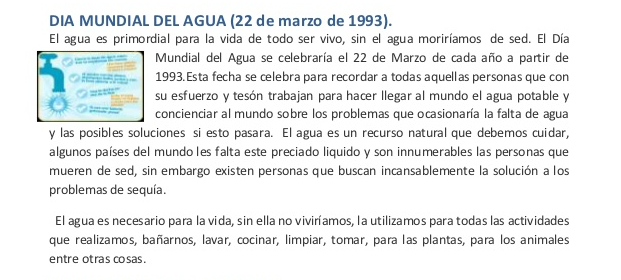 Marca con una X las imágenes en donde le están dando un mal uso al agua, y colorea los recuadros en donde la están ocupando correctamente ( 9 puntos)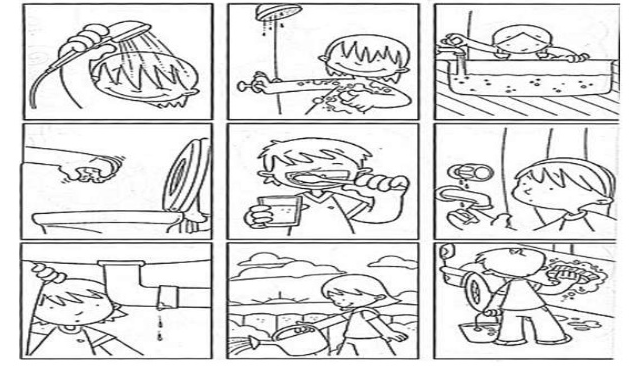 III. Dibuja 3 seres vivos y tres objetos, con la ayuda de tus padres escribe el nombre de lo que dibujaste  (1 punto c/u 6 puntos en total)Sugerencias de videos que puedes ver:Características del agua https://www.youtube.com/watch?v=FbnTccEBB2YLos seres vivos https://www.youtube.com/watch?v=1HITSsx9rZMNombre:Curso:FechaPuntaje EvaluaciónPuntaje Evaluación30,5Puntaje de corte (60%):Puntaje de corte (60%):181818Puntaje obtenido:Puntaje obtenido:Calificación:Calificación:INSTRUCCIONES: Pídele a uno de tus padres que pueda leer esta guía para ti y te guie para que puedas responder, escucha con atención y recuerda lo aprendido en kínder.Esta guía puede ser enviada durante la semana del 23 al 27 de marzo de 2020. Objetivos: Reconocer los seres vivos, reconocer la importancia del agua .Contenidos: Seres vivos, el agua. Une cada animal con su cría (0,5 punto c/u 2,5 puntos en total)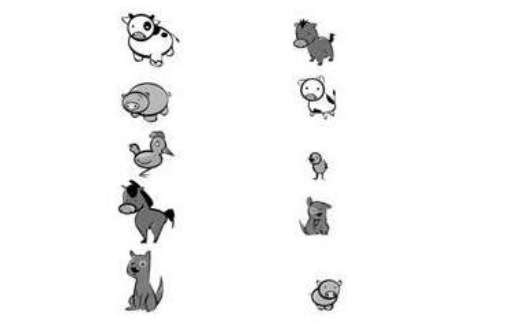 Marca con una X a los seres  que necesitan agua para vivir ( 2 puntos)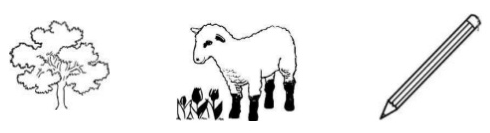 Enumera del 1 al 4 las etapas del ser humano ( 4 puntos)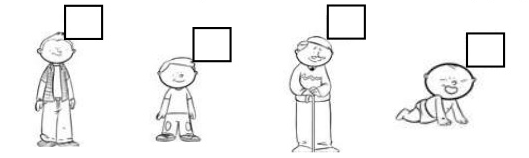 Colorea solo los seres vivos que  se muestran a  continuación ( 2 puntos)Marca con una X las acciones que puedan realizar los seres vivos ( 2 puntos)Continua el patrón de crecimiento de la planta  ( 2 puntos)Pinta la imagen que muestre la raíz de una planta ( 1 puntos)Seres vivosObjetos